Higher Airspace Operations QuestionnaireAir Traffic Services (AJT) requests your participation in this questionnaire to better understand your experience in handling higher airspace operations (defined in this study as FL520 and above). The questions are organized into five sections focused on the type of higher airspace operations:·        Space launch/reentry (e.g., orbital and sub-orbital launch operation)·        Supersonic (e.g., Concorde, SR-71)High-altitude unmanned aircraft system (UAS) (e.g., Global Hawk, Predator)High-altitude unmanned free balloons (e.g., Loon, Radiosonde weather balloon)·        Other operations that transit to altitude FL520 and above (e.g., U-2, high-altitude long endurance [HALE] Airship).The questionnaire ranges from 1 to 30 questions per high-altitude operation type. Each operation type has its own section and relevant questions, and will take approximately 10 minutes to complete. Questions with an asterisk (*) require a response. No identifying information will be captured and only summary information will be compiled.If you experience technical difficulties with this questionnaire, please contact ajthigher-airspace-survey-list@mitre.org. For other questions, please contact Michael Wood or Mack Horton, UAS and Commercial Space Operations Integration Team (AJT-3120) at michael.j-ctr.wood@faa.gov or mack.p-ctr.horton@faa.gov.* RequiredParticipant Information Please list all the facilities and positions where you handled higher airspace operations.1. Please list the air traffic control facility(ies) where you handled higher airspace operations.  * 2. Please select the position(s) you held when you handled higher airspace operations. * Space Launch/Reentry OperationsSpace launch/reentry operations involve vehicles that typically follow a high-speed ballistic trajectory that allows them to escape gravity and enter (or exit) Earth’s orbit. These vehicles are generally propelled by rockets and have minimal tactical maneuvering capabilities.  Examples include orbital and sub-orbital spacecraft.3. Have you been involved in planning or providing air traffic control services for space launch/reentry operations? Examples of operations include orbital and sub-orbital launch operations. * Yes  Go to Question 4No   Go to Question 384. What type(s) of space launch/reentry operations have you been involved in? Please check all that apply.  * 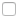 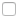 5.How recent was your latest involvement? Please include the launch/reentry site associated with it.  * 6.Approximately how many space launch/reentry operations have you been involved in?  * Space Launch/Reentry Operations: Planning PhaseIn this questionnaire, the planning phase is defined to be greater than 24 hours prior to the start of the scheduled operation.7.Have you been involved in any aspect of the planning phase of space launch/reentry operations? * Yes Go to Question 8No Go to Question 138.During the planning phase, how were you notified of an upcoming space launch/reentry operation? Please include how much advance notice you received.  * 9.Was the timing of the notification sufficient? * Yes Go to Question 11No Go to Question 1010.What is your preferred notification timing (number of days)?  * 11.During the planning phase of a space launch/reentry operation, what preparations were you involved in? Please include any pre-operation discussions, facility and stakeholder coordination, and/or material development/review. * 12.Please provide recommendation for improving the planning phase of space launch/reentry operations.Space Launch/Reentry Operations: Real-Time PhaseIn this questionnaire, the real-time phase is defined to be 24 hours prior to the start of the scheduled operation through completion of the operation.13.Have you been involved in any aspect of the real-time phase of space launch/reentry operations? * Yes Go to Question 14No Go to Question 30 14.What actions have you taken during the real-time phase of a space launch/reentry operation?  * 15.What adjustments have you made to your day-to-day operations to support space launch/reentry operations?       * 16.What information have you been provided to support space launch/reentry operations? Please include who (facility position) provided the information. * 17.Was the information sufficient?Yes Go to Question 19No Go to Question 1818.Please explain what made the information you received insufficient. * 19.Please list the positions within your facility, other facilities, and stakeholders you coordinated with during space launch/reentry operations.  * 20.How did you maintain situational awareness of the space launch/reentry operation?  * 21.Did you receive sufficient real-time information during space launch/reentry operations? * Yes Go to Question 23No Go to Question 2222.Please describe additional information you would like or need to conduct these operations. * 23.What specific processes and/or tools did you use to handle space launch/reentry operations?  * 24.What actions did you take when the airspace associated with the space launch/reentry was released back to air traffic control? * 25.How were you notified of an anomaly/mishap/unplanned situation associated with a space launch/reentry operation?26.How were you notified when a space launch/reentry operation was scrubbed/canceled or delayed? Please explain the notification process and timing.27.Have you experienced any inefficiencies in the communication/notification process associated with the real-time phase of space launch/reentry operations? * Yes Go to Question 28No Go to Question 2928.Please explain any inefficiencies.  * 29.Please provide recommendations for changes to processes, tools, and/or methods associated with the real-time handling of space launch/reentry operations. Space Launch/Reentry Operations: Post-operation PhaseIn this questionnaire, the post-operation phase occurs after the completion of the operation.30.Please select with whom you have been involved in post-operation discussions/debriefs (check all that apply): * 31.If you have been involved in post-operation discussions/debriefs, please check all the situations that apply. 32.Please explain any post-operation discussions that you previously were not involved in but would like to be in the future.Space Launch/Reentry Operations: OtherThe questions in this section address other topics related to space launch/reentry operations. This is the last section on this type of operation. All questions are optional, but feedback is appreciated.33.Please provide details on additional training you would like to receive associated with space launch/reentry operations.34.To accommodate an increase in the demand of space launch/reentry operations, please provide recommended modifications to air traffic directives, tools, local procedures and/or processes.35.Please share best practices you/your facility follow when handling space launch/reentry operations.36.Please add other comments and/or suggestions related to space launch/reentry operations.37.Have you been involved in any other high-altitude operation type?  * Yes Go to Question 38No Go to end of questionnaireSupersonic OperationsSupersonic operations involve aircraft traveling at speeds from one to five times the speed of sound (i.e., from Mach 1 to Mach 5) in air. Examples include the Concorde and SR-71.38.Have you been involved in planning or providing air traffic control services for supersonic operations? * Yes Go to Question 39No Go to Question 6739.What phase(s) of supersonic operations have you been involved in? Please check all that apply * 40.How recent was your latest involvement?  * Within the last 10 years Over 10+ years ago41.Approximately how many supersonic operations have you been involved in? * Supersonic Operations: Planning PhaseIn this questionnaire, the planning phase is defined to be greater than 16 hours prior to the start of the scheduled operation.42.Have you been involved in any aspect of the planning phase of supersonic operations?  * Yes Go to Question 43No  Go to Question 4643.During the planning phase, how were you notified of an upcoming supersonic operation? Please include how much advance notice you received. * 44.During the planning phase of a supersonic operation, what preparations were you involved in? Please include any pre-operation discussions, facility and stakeholder coordination, and/or material development/review. * 45.Please provide recommendation for improving the planning phase of supersonic operations. * Supersonic Operations: Real-Time PhaseIn this questionnaire, the real-time phase is defined to be 16 hours prior to the start of the scheduled operation through completion of the operation.46.Have you been involved in any aspect of the real-time phase of supersonic operations? * Yes Go to Question 47No Go to Question 5947.What actions have you taken during the real-time phase of supersonic operations? * 48.What information was provided prior to a supersonic operation? Please include who (facility position) provided the information.   * 49.What adjustments have you made to your day-to-day operations to support supersonic operations? 50.Please list the positions within your facility, other facilities, and stakeholders you have coordinated with during supersonic operations.  * 51.How did you maintain situational awareness of the supersonic operation? * 52.Did you receive sufficient real-time information during supersonic operations? * Yes Go to Question 54No  Go to Question 5353.Please explain what made the information you received insufficient.  * 54.What specific processes and/or tools have you use to aid in the handling of supersonic operations? * 55.How were you notified that the supersonic operation was no longer in your area of responsibility? * 56.How were you notified when a supersonic operation was canceled or delayed? Please explain the process and timing for receiving the information.57.How were you notified of an anomaly/mishap/unplanned situation associated with a supersonic operation?58.Please provide recommendations for changes to processes, tools, and/or methods associated with the real-time phase of supersonic operations. Supersonic Operations: Post-operation PhaseIn this questionnaire, the post-operation phase occurs after the completion of the operation.59.Please select with whom you have been involved in post-operation discussions/debriefs (check all that apply): * 60.If you have been involved in post-operation discussions/debriefs, please check all the situations that apply. Nominal/as expected operationOff-nominal/mishap/unplanned situationCancelled/delayed operation61.Please explain any post-operation discussions that you previously were not involved in, but would like to be in the future.Supersonic Operations: OtherThe questions in this section address other topics related to supersonic operations. This is the last section on this type of operation. All questions in this section are optional, but feedback is appreciated.62.Please provide details on additional training you would like to receive associated with supersonic operations.63.To accommodate an increase in the demand of supersonic operations, please provide recommended modifications to air traffic directives, tools, local procedures and/or processes.64.Please share best practices you/your facility follow when handling supersonic operations.65.Please add any other comments and/or suggestions related to supersonic operations.66.Have you been involved in any other high-altitude operation type?  * Yes Go to Question 67No Go to End of questionnaireHigh-Altitude Unmanned Aircraft System (UAS) OperationsHigh-altitude UAS involve aircraft operated in higher airspace without the possibility of direct human intervention from within or on the aircraft. Examples include Global Hawks and Predators.67.Have you been involved in planning or providing air traffic control services for high-altitude unmanned aircraft system (UAS) operations? * Yes Go to Question 68 No Go to Question 10068.What phase(s) of high-altitude UAS operations have you been involved in? Please check all that apply * 69.How recent was your latest involvement? * 70.Approximately how many high-altitude UAS operations have you been involved in? * High-Altitude Unmanned Aircraft System (UAS) Operations: Planning PhaseIn this questionnaire, the planning phase for high-altitude UAS operations is defined to be greater than 2 hours prior to the scheduled operation.71.Have you been involved in any aspect of the planning phase of a high-altitude UAS operation? * YesNo  Go to Question 7772.During the planning phase, how were you notified of an upcoming high-altitude UAS operation? Please include how much advance notice you received. * 73.Was the timing of the notification sufficient? * Yes  Go to Question 75No74.What is your preferred notification timing (number of days)? * 75.During the planning phase of a high-altitude UAS operation, what preparations were you involved in? Please include any pre-operation discussions, facility and stakeholder coordination, and/or material development/review. * 76.Please provide recommendation for improving the planning phase of high-altitude UAS operations. * High-Altitude Unmanned Aircraft System (UAS) Operations: Real-Time PhaseIn this questionnaire, the real-time phase is defined to be 2 hours prior to the scheduled operation through completion.77.Have you been involved in any aspect of the real-time phase of high-altitude UAS operations? * Yes Go to Question 78No Go to Question 9278.What actions have you taken during the real-time phase of high-altitude UAS operations? * 79.What information was provided prior to a high-altitude UAS operation? Please include who (facility position) provided the information.   * 80.Was the information sufficient?  * Yes Go to Question 82No Go to Question 8181.Please explain what made the information you received insufficient. * 82.What adjustments have you made to your day-to-day operations to support high-altitude UAS operations? 83.Please list the positions within your facility, other facilities, and stakeholders you have coordinated with during high-altitude UAS operations.  * 84.How did you maintain situational awareness of high-altitude UAS operations? * 85.Did you receive sufficient real-time information during high-altitude UAS operations? * Yes Go to Question 87No Go to Question 8686.Please explain what made the information you received insufficient.  * 87.What specific processes and/or tools did you use to aid in the handling of high-altitude UAS operation? * 88.How were you notified that the high-altitude UAS operation was no longer in your area of responsibility? * 89.If a high-altitude UAS operation was canceled or delayed, how was the information relayed to you? Please explain the process and timing for receiving the information.90.How were you notified of an anomaly/mishap/unplanned situation associated with a high-altitude UAS operation?91.If you have recommendations for changes to processes, tools, and/or methods associated with the real-time phase of high-altitude UAS operations, please explain. High-Altitude Unmanned Aircraft System (UAS) Operations: Post-Operation PhaseIn this questionnaire, the post-operation phase occurs after the completion of the operation.92.Please select with whom you have been involved in Post-Operation  discussions/debriefs (check all that apply): * 93.If you have been involved in post-operation discussions/debriefs, please check all the situations that apply. Nominal/as expected operationOff-nominal/mishap/unplanned situationCancelled/delayed operation94.Please explain any post-operation discussions that you previously were not involved in, but would like to be in the future.High-Altitude Unmanned Aircraft System (UAS) Operations: OtherThe questions in this section address other topics related to high-altitude UAS operations. This is the last section on this type of operation.  All questions in this section are optional, but feedback is appreciated.95.Please provide details on additional training you would like to receive associated with high-altitude UAS operations.96.To accommodate an increase in the demand of high-altitude UAS operations, please provide recommended modifications to air traffic directives, tools, local procedures and/or processes.97.Please share best practices you/your facility follow when handling high-altitude UAS operations.98.Please add any other comments and/or suggestions related to high-altitude UAS operations.99.Have you been involved in any other high-altitude operation type?  * Yes  Go to Question 100No   Go to end of questionnaireHigh-Altitude Unmanned Free Balloon OperationsUnmanned free balloons involve lighter-than-air aircraft that are unmanned, not engine driven, and that sustain flight through the use of either gas buoyancy or an airborne heater, and are in free flight. Examples of high-altitude unmanned free balloon vehicles include Loon and Radiosonde weather balloons.100.Have you been involved in planning or providing air traffic control services for high-altitude unmanned free balloon operations? * Yes Go to Question 101No Go to Question 132101.What phase(s) of high-altitude unmanned free balloon operations have you been involved in? Please check all that apply * 102.How recent was your latest involvement? * 103.Approximately how many high-altitude unmanned free balloon operations have you been involved in? * High-Altitude Unmanned Free Balloon Operations: Planning PhaseIn this questionnaire, the planning phase is defined to be greater than 6 hours prior to the start of the scheduled operation.104.Have you been involved in any aspect of the planning phase of high-altitude unmanned free balloon operations?  * Yes Go to Question 105No Go to Question 110105.During the planning phase, how were you notified of an upcoming high-altitude unmanned free balloon operation? Please include how much advance notice you received.  * 106.Was the timing of the notification sufficient? * Yes Go to Question108No Go to Question107107.What made it insufficient? Please include your preferred notification timing (number of days). * 108.During the planning phase of a high-altitude unmanned free balloon operation, what preparations were you involved in? Please include any pre-operation discussions, facility and stakeholder coordination, and/or material development/review. * 109.Please provide recommendation for improving the planning phase of high-altitude unmanned free balloon operations.High-Altitude Unmanned Free Balloon Operations: Realtime PhaseIn this questionnaire, the real-time phase is defined to be 6 hours prior to the start of the scheduled operation through the completion of the operation.110.Have you been involved in any aspect of the real-time phase of high-altitude unmanned free balloon operations? * Yes Go to Question 111No Go to Question 125111.What actions have you taken during the real-time phase of high-altitude unmanned free balloon operations? * 112.What information was provided prior to a high-altitude unmanned free balloon operation? Please include who (facility position) provided the information.   * 113.Was the information sufficient?  * Yes Go to Question 114No Go to Question 115114.Please explain what made the information you received insufficient. * 115.What adjustments have you made to your day-to-day operations to support high-altitude unmanned free balloon operations? 116.Please list the positions within your facility, other facilities, and stakeholders you have coordinated with during high-altitude unmanned free balloon operations.  * 117.How did you maintain situational awareness of high-altitude free balloon operations? * 118.Did you receive sufficient real-time information during high-altitude unmanned free balloon operations? * Yes Go to Question 120No Go to Question 119119.Please explain what made the information you received insufficient.  * 120.What specific processes and/or tools did you use to aid in the handling of high-altitude unmanned free balloon operations? * 121.How were you notified that the high-altitude unmanned free balloon operation was no longer in your area of responsibility? * 122.If a high-altitude unmanned free balloon operation was canceled or delayed, how was the information relayed to you? Please explain the process and timing for receiving the information.123.How were you notified of an anomaly/mishap/unplanned situation associated with a high-altitude unmanned free balloon operation?124.If you have recommendations for changes to processes, tools, and/or methods associated with the real-time phase of high-altitude unmanned free balloon operations, please explain. High-Altitude Unmanned Free Balloon Operations: Post-Operation  PhaseIn this questionnaire, the post-operation phase occurs after the completion of the operation.125.Please select with whom you have been involved in post-operation discussions/debriefs (check all that apply): * 126.If you have been involved in post-operation discussions/debriefs, please check all the situations that apply. Nominal/as expected operationOff-nominal/mishap/unplanned situationCancelled/delayed operation127.Please explain any post-operation discussions that you previously were not involved in, but would like to be in the future.High-Altitude Unmanned Free Balloon Operations: OtherThe questions in this section address other topics related to high-altitude unmanned free balloon operations. This is the last section on this type of operation. All questions in this section are optional, but feedback is appreciated.128.Please provide details on additional training you would like to receive associated with high-altitude unmanned free balloon operations.129.To accommodate an increase in the demand of high-altitude unmanned free balloon operations, please provide recommended modifications to air traffic directives, tools, local procedures and/or processes.130.Please share best practices you/your facility follow when handling high-altitude unmanned free balloon operations.131.Please add any other comments and/or suggestions related to high-altitude unmanned free balloon operations.Other High-Altitude OperationsThis category includes aircraft that were not previously discussed and operate above FL520. Examples include U-2 and high-altitude long endurance (HALE) airships. An airship is defined as an engine-driven lighter than-air aircraft that can be steered.132.Have you been involved in planning or providing air traffic control services for any other high-altitude operation type not previously addressed? * Yes Go to Question 133No Go to end of questionnaire133.What type of operation?  * 134.What phase(s) of the operation were you involved in? Please check all that apply * 135.How recent was your latest involvement? * 136.Approximately how many operations were you involved in? * Other High-Altitude Operations: Planning PhaseIn this questionnaire, the planning phase is defined to be greater than 24 hours prior to the scheduled operation.137.Have you been involved in any aspect of the planning phase of the specified high-altitude operation?  * Yes Go to Question 138No Go to Question 143138.During the planning phase, how were you notified of the upcoming operation? Please include how much advance notice of the operation you received. * 139.Was the timing of the notification sufficient? * Yes Go to Question 141No Go to Question 140140.What is your preferred notification timing (number of days)? * 141.During the planning phase of the operation, what preparations were you involved in? Please include any pre-operation discussions, facility and stakeholder coordination, and/or material development/review. * 142.Please provide recommendation for improving the planning phase of the specified operation type. * Other High-Altitude Operations: Real-Time PhaseIn this questionnaire, the real-time phase is defined to be 24 hours prior to the scheduled operation through completion.143.Have you been involved in any aspect of the real-time phase of the specified high-altitude operation? * Yes Go to Question 144No Go to Question 156144.What actions did you take during the real-time phase of the operation? * 145.What information were you provided prior to the operation? Please include who (facility position) provided the information.   * 146.What adjustments have you made to your day-to-day operations to support the operation? 147.Please list the positions within your facility, other facilities, and stakeholders you have coordinated with during the operation.  * 148.How did you maintain situational awareness of the specified high-altitude operation? * 149.Did you receive sufficient real-time information during the operation? * Yes Go to Question 151No Go to Question 150150.Please explain what made the information you received insufficient.  * 151.What specific processes and/or tools did you use to aid in the handling of the operation? * 152.How were you notified that the operation was no longer in your area of responsibility? * 153.If the operation was canceled or delayed, how was the information relayed to you? Please explain the process and timing for receiving the information.154.How were you notified of an anomaly/mishap/unplanned situation associated with the operation?155.If you have recommendations for changes to processes, tools, and/or methods associated with the real-time phase of the specified high-altitude operation, please explain. Other High-Altitude Operations: Post-Operation PhaseIn this questionnaire, the post-operation phase occurs after the completion of the operation.156.Please select with whom you have been involved in Post-Operation  discussions/debriefs (check all that apply): * 157.If you have been involved in post-operation discussions/debriefs, please check all the situations that apply. Nominal/as expected operationOff-nominal/mishap/unplanned situationCancelled/delayed operation158.Please explain any post-operation discussions that you previously were not involved in, but would like to be in the future.Other High-Altitude Operations: OtherThe questions in this section address other topics related to the specified high-altitude operation. This is the last section on this type of operation. All questions in this section are optional, but feedback is appreciated.159.Please provide details on additional training you would like to receive associated with the specified high-altitude operation.160.To accommodate an increase in the demand of the specified high-altitude operation, please provide recommended modifications to air traffic directives, tools, local procedures and/or processes.161.Please share best practices you/your facility follow when handling the specified high-altitude operation.162.Please add any other comments and/or suggestions related to the specified high-altitude operation.      End of questionnaireThank you for your participation!